Wynagrodzenie średnie. Wynagrodzenie średnie nauczycieli składa się z licznych dodatków, często takich których w swojej karierze zawodowej nauczyciel nigdy nie otrzyma. Należy więc zwrócić uwagę, że wynagrodzenie średnie jest konstrukcją czysto teoretyczną i podawanie tego wynagrodzenia za takie, jakie nauczyciel otrzymuje do wypłaty jest nieuprawnione.Poniżej prezentujemy wyliczenie wynagrodzenia średniego za rok 2017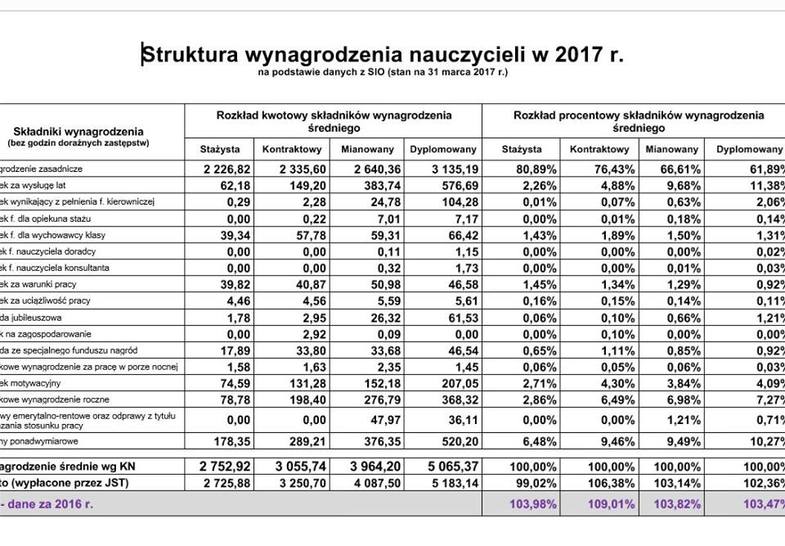 